პროგრამანარჩენების მართვის ტექნოლოგიები რეგიონებში(WMTR) II ფაზასიღნაღის მუნიციპალიტეტის სოფელ ტიბაანში არსებული არალეგალური ნაგავსაყრელის დახურვის გეგმააპრილი 2019 წელიწინამდებარე დოკუმენტი მომზადდა CENN-ის მიერ აშშ–ის საერთაშორისო განვითარების სააგენტოსათვის განსახილველად. USAID–ის კოოპერაციული კონტრაქტი AID-114-A-17-00002მომზადებულია:მისიის გარემოსდაცვითი ოფისისათვის ეკონომიკური ზრდის ოფისისათვის USAID | კავკასიამომზადდა:CENN-ის  მიერქ. თბილისი, ბეთლემის ქ. #27, 0105, საქართველოაღნიშნულ დოკუმენტში გამოთქმული შეხედულებები, შესაძლოა, არ გამოხატავდეს ამერიკის შეერთებული შტატების საერთაშორისო განვითარების სააგენტოს (USAID) ან შეერთებული შტატების მთავრობის შეხედულებებს. არსებული სიტუაციის აღწერასამიზნე არალეგალური ნაგავსაყრელის ტერიტორია მდებარეობს სიღნაღის მუნიციპალიტეტის სოფელ ტიბაანში ერთ ლოკაციაზე. ნაგავსაყრელი, რომლის საერთო ფართობია 690 მ2, განთავსებულია სწორ ადგილზე, უმნიშვნელო დახრით. საველე გასვლებისა და შეფასებების მიხედვით, ადგილზე განთავსებულია დაახლოებით 343 მ3 ნარჩენი. უშუალოდ ნაგავსაყრელამდე მისვლა შესაძლებელია არსებული ასფალტირებული გზით.ნარჩენი არსებულ არალეგალურ  ნაგავსაყრელზე იყრებოდა წლების მანძილზე. ბუნებრივი მოვლენების შედეგად (წვიმა, ქარი, თოვლი) 410 მ2, ტერიტორიის 20-25%, აღმოჩნდა დამიწიანებული ნაგავი, მიწის ზედაპირიდან საშუალოდ 50 სმ სიღრმემდე. 690 მ2 ფართობზე ნარჩენების გროვები წარმოდგენილია უმეტესწილად პლასტმასას, პოლიმერული მინის, მეტალისა და სხვა საყოფაცხოვრებო ნარჩენების სახით. ჩატარებული სამუშაოების საფუძველზე დადგინდა, რომ ნარჩენების ქვეშ განთავსებული ნიადაგის ფენა მიეკუთვნება საშუალო ტუტეებს. ამ გრუნტებზე შესაძლებელია მცენარეების დარგვა, გაზონების მოწყობა და სხვა. სამიზნე არაელში მიწის ზედაპირზე ზოგ ადგილას არსებილი წყლის გუბიდან და გრუნტიდან აღებული იქნა ნიმუშები, რომლებსაც ჩაუტარდა ქიმიური ანალიზი, რის საფუძველზე დადგინდა, რომ ნარჩენების ქვეშ განთავსებული ნიადაგის ფენა და გრუნტი დაბინძურებული არ არის და აკმაყოფილებს ნორმებს (დანართი 1 და 2.). გეოლოგიური კვლევით დადასტურდა, რომ ნარჩენების ქვეშ განთავსებულ გრუნტებში წყალი არ ფიქსირდება (დანართი 3).განსახორციელებელი ღონისძიებების აღწერა.სიღნაღის მუნიციპალიტეტის სოფელ ტიბაანში არსებული არალეგალური ნაგავსაყრელის დახურვისას მოხდება არსებული ნარჩენების მოგროვება იმავე ტერიტორიაზე, სადაც შესაძლებელია ტექნიკის შესვლა, დატვირთვა ავტოთვითმცლელებზე, ტრანსპორტირება და განთავსება წნორის ოფიციალურ ნაგავსაყრელზე სრული ოდენობით. ნარჩენების ზიდვის მანძილი არალეგალური ნაგავსაყრელიდან წნორის ნაგავსაყრელამდე შეადგენს  1.6 კმ. ნარჩენების შეგროვება და შემდგომში დატვირთვა უნდა მოხდეს პნევმოთვლიანი ექსკავატორის გამოყენებით. ექსკავატორი აღჭურვილი უნდა იყოს გრუნტის გადასაადგილებელი დანით და ჩამჩით, რათა მოხდეს ტერიტორიაზე მიმოფანტული ნარჩენების შეგროვება, ასევე, მიმოფანტული ნარჩენების ქვეშ არსებული დამიწიანებული ნარჩენების ფენის შეგროვება. ტერიტორიიდან ნარჩენების მასების გამოტანის შემდეგ უნდა მოხდეს ტერიტორიის დამატებითი, ზედმიწევნითი დასუფთავება ნარჩენების წვრილი ფრაქციის ნარჩენისაგან. აღნიშნული აქტივობა, დამატებითი დასუფთავება ხელით უნდა განხორციელდეს, ფარცხებისა და ცოცხების გამოყენებით. დანართი 4-ში წარმოდგენილია საპროექტო ნახაზები შესაბამისი კოორდინატებისა თუ სხვა ნიშნულების მითითებით, დანართ 3-ში კი გეოლოგიური კვლევის შედეგებია წარმოდგენილი.დახურვის სამუშაოების ჩამონათვალი:ნაგავსაყრელზე არსებული ნარჩენების მოგროვება (I კატ. გრუნტის);ნარჩენების გადატანა გადამტვირთ მოედანზე (30მ2 ფართობით),გროვებში განთავსებით, შემდგომი დატვირთვისათვის;გროვებში განთავსებული ნარჩენების (1კატეგორიის გრუნტი) დატვირთვა ავტოთვითმცლელებზე, ექსკავატორით პნევმოსვლაზე (ჩამჩის მოც: 0.15 კუბ.მ.);ნარჩენების ტრანსპროტირება ავტომცლელებით წნორის ნაგავსაყრელამდე;ნაგავსაყრელის ტერიტორიის საბოლოო, დამატებითი გაწმენდა წვრილი ფრაქციის ნარჩენებისაგან ხელით, გათვალისწინებული ნარჩენების მასისა და დაბინძურებული გრუნტის  გამოტანის შემდეგ..დახურვის სამუშაოებში სიღნაღის მუნიციპალიტეტი თავის თავზე აიღებს შემდეგ ხარჯებს:  არალეგალური ნაგავსაყრელის ტერიტორიის საბოლოო დამატებითი გაწმენდა წვრილი ფრაქციის ნარჩენებისაგან ხელით; მოსაკრებელი ნარჩენების განთავსება მომსახურებაზე წნორის ლეგალურ ნაგავსაყრელზე.დახურვის სამუშაოების დროს ასევე, მოხდება მონიტორინგი შემდეგი აქტივობების განხორციელების კუთხით, რომლებიც მიმართული იქნება საქმიანობაში ჩართული პერსონალის უსაფრთხოებისა და ბუნებრივ გარემოზე უარყოფითი ზეგავლენის მინიმალიზაციის უზრუნველსაყოფად. კერძოდ, განხორციელდება შემდეგი ღონისძიებები: კარგად ხილვადი ნიშნის დამონტაჟება ნაგავსაყრელის მიმდებარე ტერიტორიაზე, სადაც მითითებული იქნება კონტრაქტორი, სამუშაოების განმახორციელებელი კომპანიის საკონტაქტო ინფორმაცია, რომლითაც დაინტერესებული პირი შეძლებს კითხვების შემთხვევაში კომპანიასთან დაკავშირებას.სამუშაო ადგილზე პერსონალის უსაფრთხოების წესების დაცვა (მათ შორის სამუშაოების დაწყებამდე მუშებისათვის უსაფრთხოების ბრიფინგის ჩატარება, მათ შორის ძირითადი წესების შესახებ, მაგ: ობიექტზე მოწევის ან ჭამის შეზღუდვა, ხელის დაბანა ან ხელის სადეზინფექციო ხსნარის გამოყენება სამუშაოს შემდეგ), ბრიფინგი მოულოდნელი ნარჩენების აღმოჩენის პროცედურების შესახებ, პერსონალის აღჭურვა სპეცტანსაცმლით და  უსაფრთხოების დაცვის ინდივიდუალური საშუალებებით, მათ შორის ნიღბები, სათვალეები, ტყავის ხელთათმანები, 1 კატეგორიის ტყავის ფეხსაცმელი (ფეხების დასაცავად).უზრუნველყოს ნარჩენების შეგროვების დროს მწვანე ნარგავების დაზიანების პრევენცია.დროებითი გადამზიდი სადგურის ბადით შემოღობვა, სამუშაოების დასრულების შემდეგ გადამზიდი სადგურისთვის მოწყობილი ტერიტორიის აღდგენა გრუნტის და ნიადაგის ზედაფენის დამუშავება-დასუფთავების გზით.სატვირთო მანქანების ეგრეთ წოდებული „ბრეზენტით“ გადახურვა მათი მოძრაობისას.ტრანსპორტირებასთან დაკავშირებული სამუშაოების შეზღუდვა დღის სამუშაო საათებით ობიექტზე შემავალი ყველა სატრანსპორტო საშუალებებისთვის. არაასფალტირებულ გზებზე გადაადგილების სიჩქარის შეზღუდვა 24 კმ/სთ-მდე.გზაზე მტვრის წარმოშობის პრევენციის ხერხების გამოყენება ( მაგალითად, წყლის გამოყენება, ობიექტზე წყლის მოსხურება).გამოყენებულ იქნეს ლიცენზირებული, დაზღვეული და ნებართვის მქონე სატრანსპორტო საშუალებები, ეროვნული კანონმდებლობის მოთხოვნების შესაბამისად.გამოყენებული იქნეს გამართული სატრანსპორტო საშუალებები, ასევე მოხდეს მათი ტექნიკური მომსახურება მწარმოებლების რეკომენდაციების შესაბამისად. (ზეთების დაღვრის პრევენცია).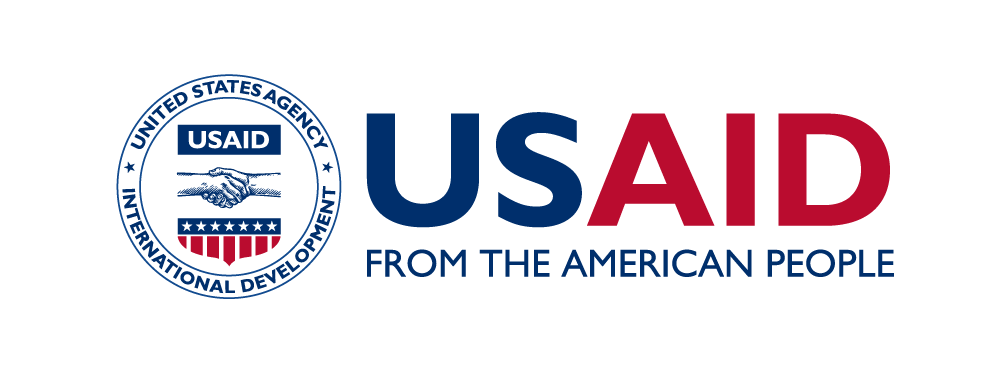 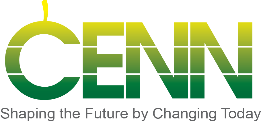 